Lampiran 19DOKUMENTASILOKASI SEKOLAH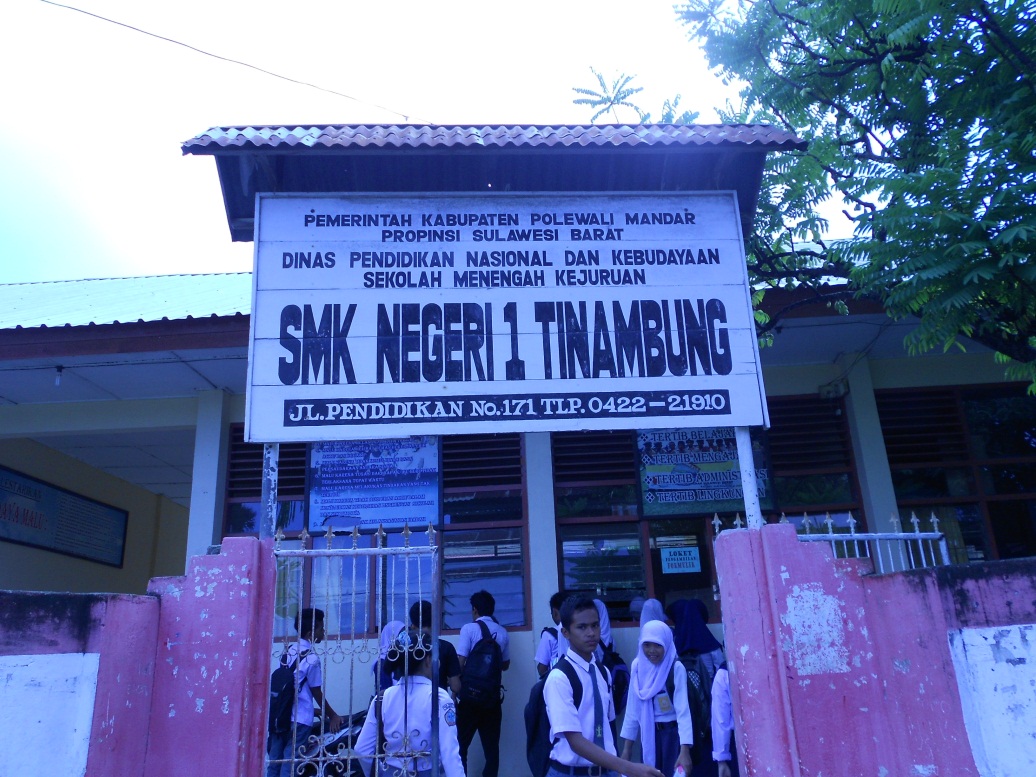 Gerbang sekolah 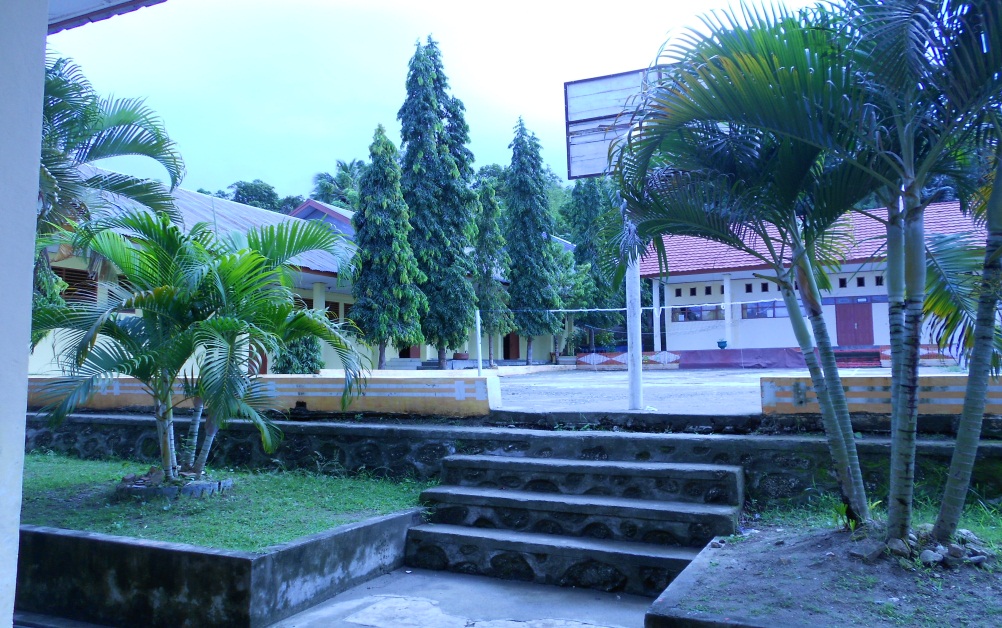 Lingkungan sekolah RUANG BK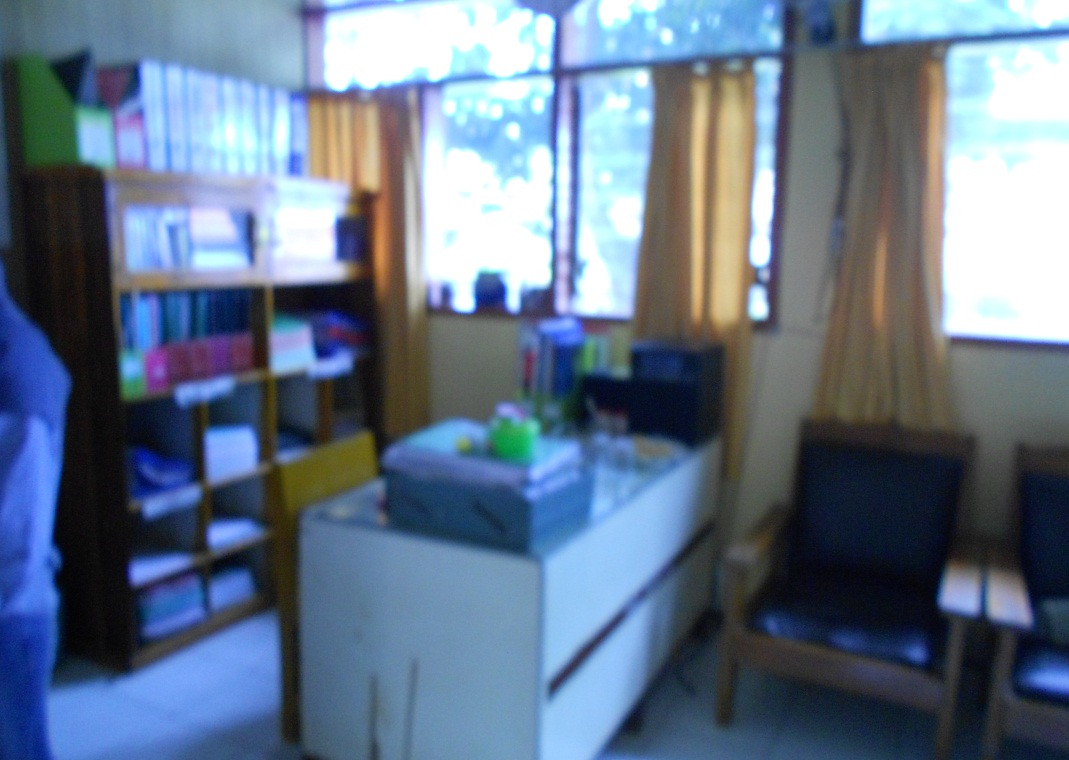 Ruang Bimbingan dan Konseling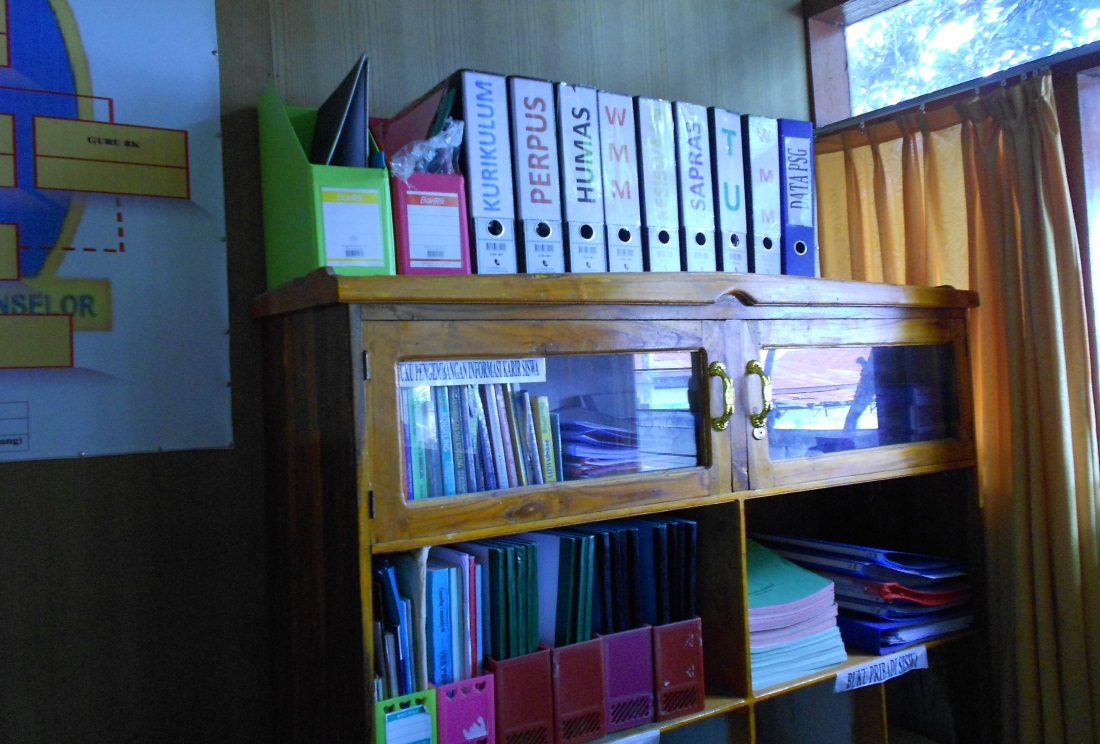 Data dan dokumentasi siswaPRETEST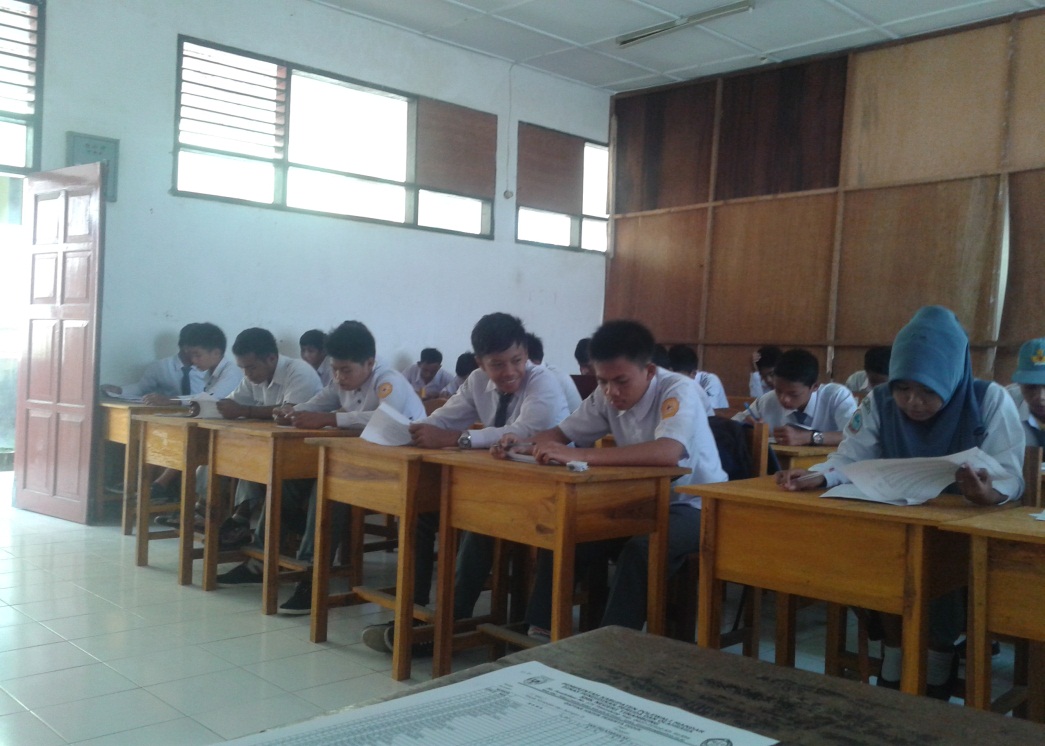 Konseli mengisi angket pretes yang dibagikan oleh konselorPEMBERIAN PERLAKUAN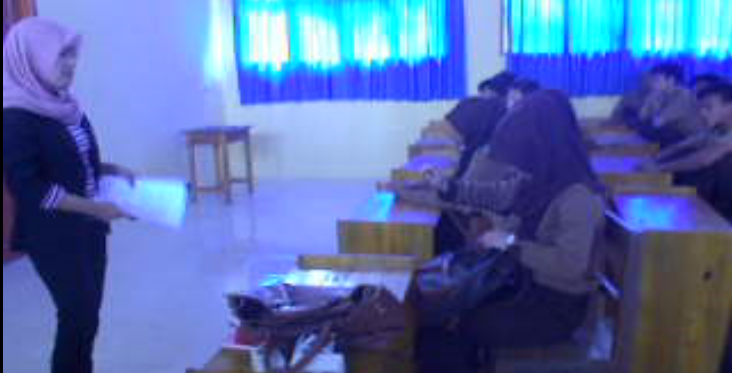 Tentang Kecemasan Social Serta Menjelaskan Prosedur Pelaksaanaan Konseling Cognitive Behavioral Menggunakan Teknik Systematic Desensitization.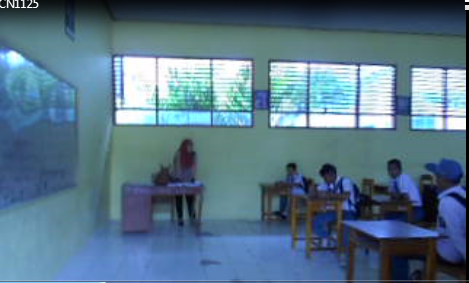 Analisis Perilaku dan Memberikan Konseli Rasionalisasi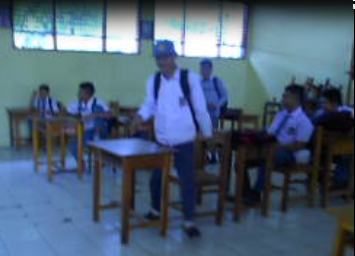 Latihan relaksasi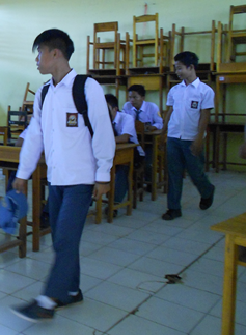 Konseli diajarkan untuk latihan relaksasi otot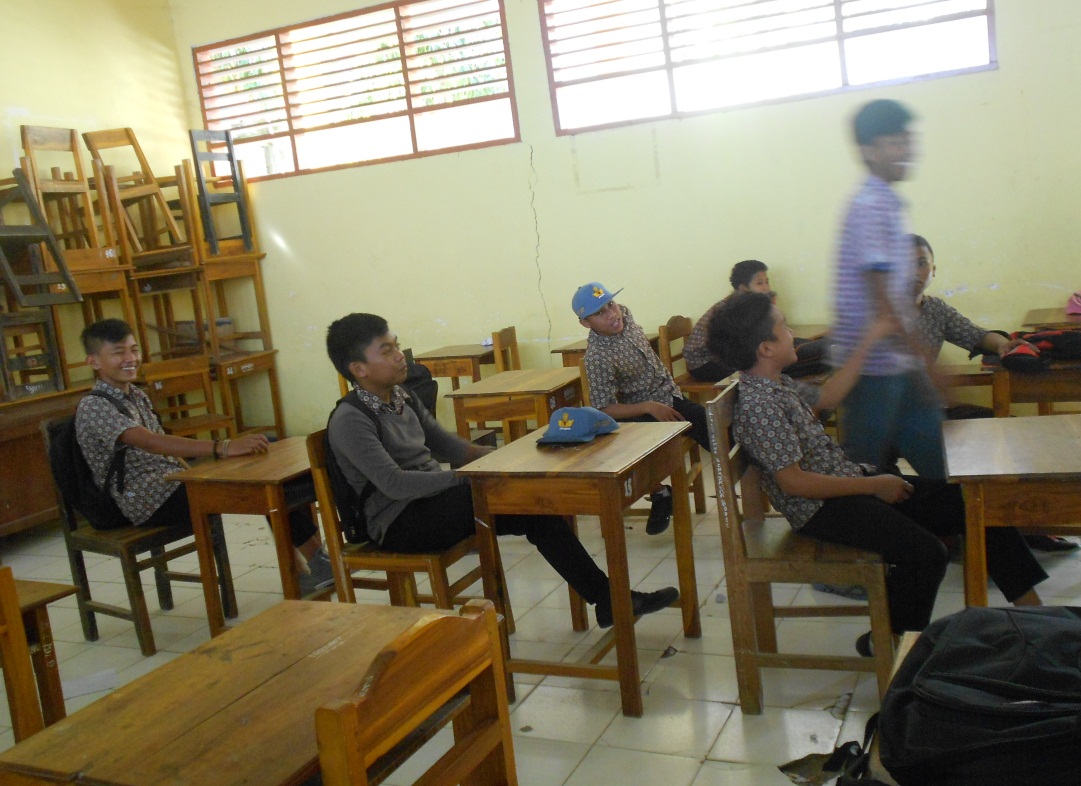 Konseli di suruh maju kedepan umum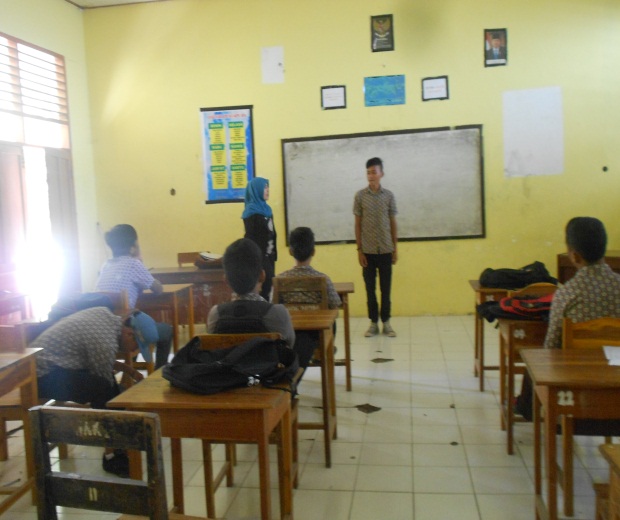 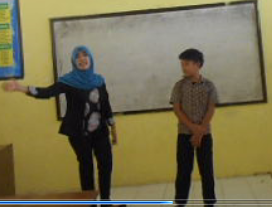 Konselor melatih konseli membayangkan hal menyenangkan di situasi social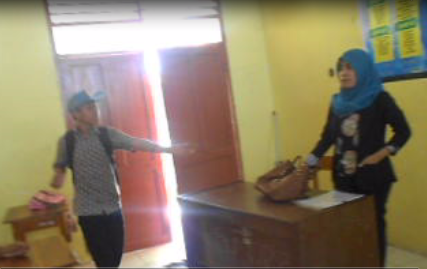 Melatih konseli releks di depan umum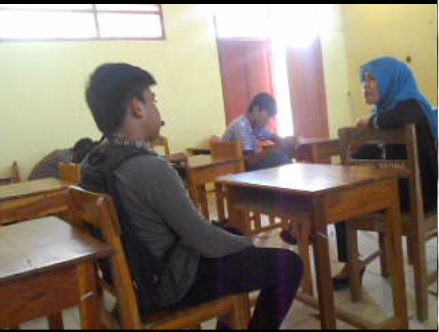 Konseli menceritakan masalahnya kepada konselor (sharring)POSTEST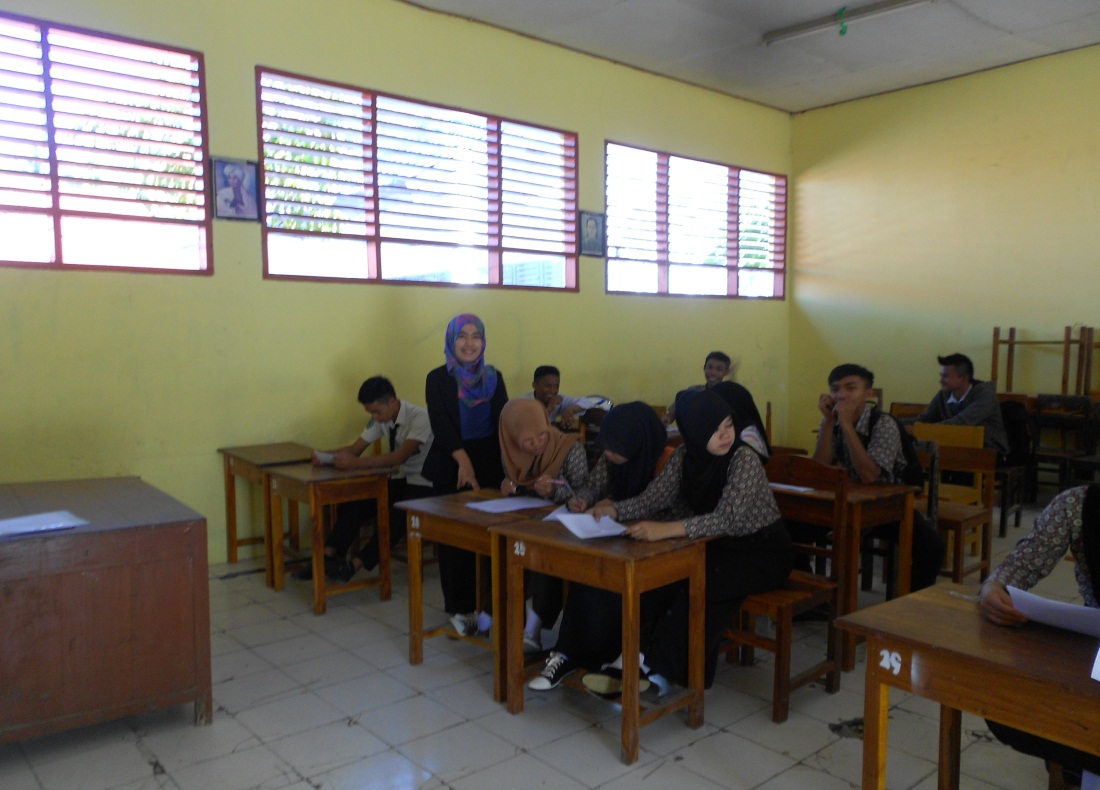 Konseli mengisi lembar angket posttest dituntun oleh konselor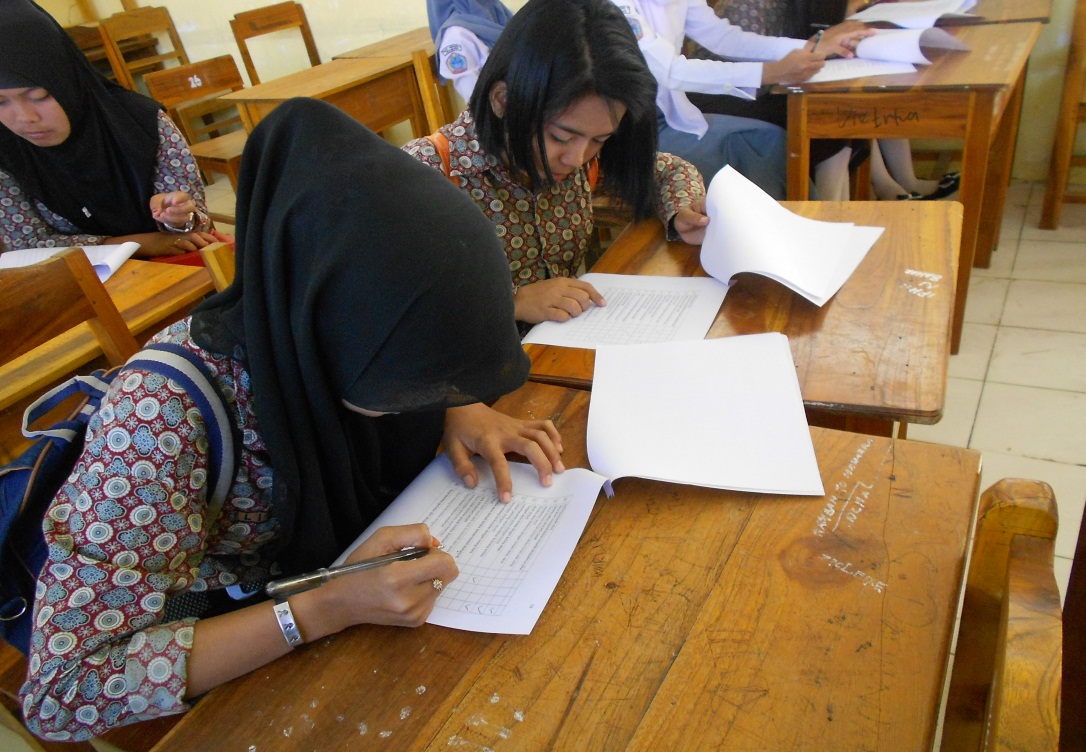 Konseli mengisi lembar angket post tesFOTO BERSAMA KONSELI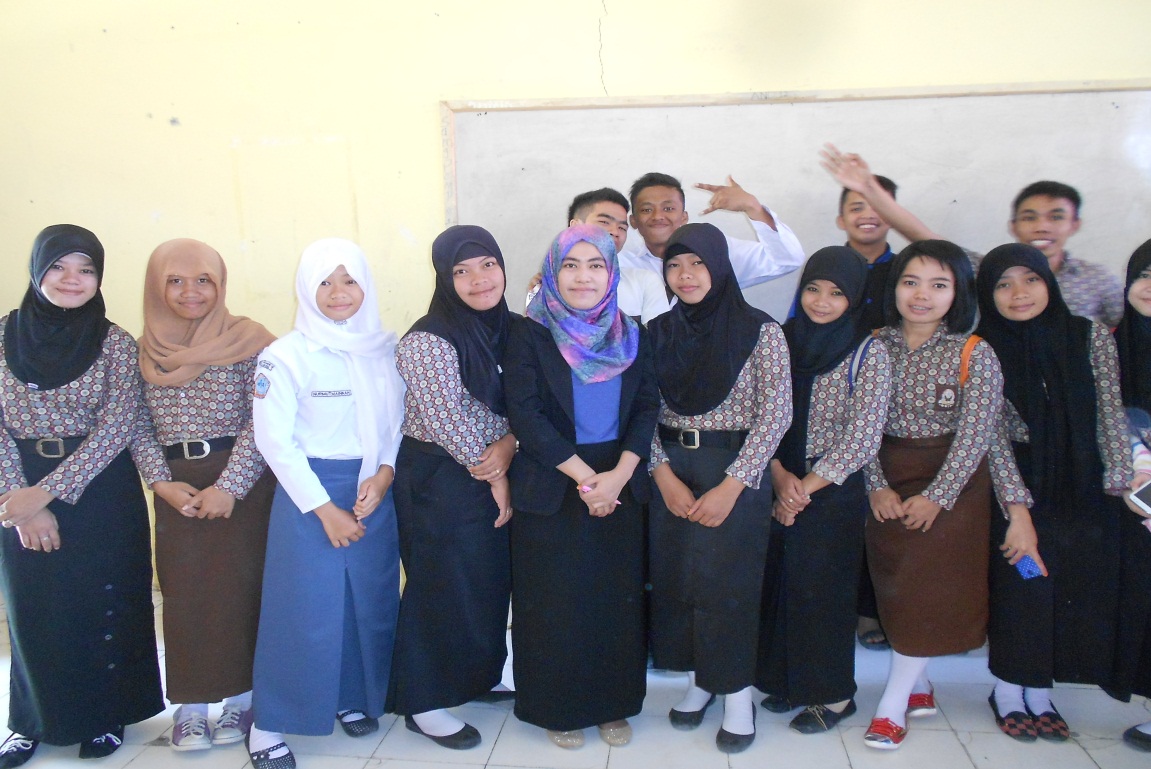 Foto bersama konseli pada pertemuan terakhir